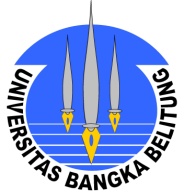 PERMOHONAN PENGAJUANPENULISAN TESISKepadaYth. Ketua Program Studi Magister Manajemen *Fakultas EkonomiUniversitas Bangka Di BalunIjukYang bertandatangan di bawah ini : Nama			:  …………………………………………………………NIM 			:  …………………………………………………………Angkatan		:  …………………………………………………………Jurusan		:  …………………………………………………………Konsentrasi 		:  …………………………………………………………IPK 			:  …………………………………………………………Total SKS Lulus	:  …………………………(Minimal Sudah Menempuh 28 Sks)Telp. / HP 		:  …………………………………………………………Alamat		:  ………………………………………………………....	  ………………………………………………………….  ………………………………………………………….Mengajukan Permohonan Penulisan Tesis dengan Judul : …………………………………………………………………………………………..…………………………………………………………………………………………..…………………………………………………………………………………………..Sebagai syarat kelengkapan administrasi, saya lampirkan: Fotocopy transkrip nilai sementaraDaftar transkrip nilai sementara di AAK Fakultas Ekonomi membawa fotocopi KHS (Kartu Hasil Studi) Semester 1 sampai dengan semester terakhirFotocopi KRS yang berisi pengambilan TesisMengisi formulir online di alamat : https://bit.ly/Folmulir_Pengajuan_Tesis_Prodi_Magister_Manajemen   untuk Prodi Magister  ManajemenFotocopy Kartu Tanda Mahasiswa5.Slip Setoran SPP Semester  1-3 Tahun 20....... Demikian permohonan ini dibuat untuk persetujuan dari Program StudiBalunIjuk, ……………………..,20….Pemohon(			) Catatan : Data diisi dengan huruf KAPITAL Coret yang tidak perluWARNA MAP BIOLA KUNINGTelah selesai Melakasankan Perkulihan Internasional Confrence dan Publikasi Jurnal Ilmiah Terakreditasi  atau Jurnal Internasional    LEMBAR PERSETUJUAN PENULISAN TESISPembimbing Utama 					Pembimbing Pendamping NIP/NP............................				 NIP/NP..................................		Balun Ijuk,  .....................,20...Ketua Program Studi ManajemenNIP/NP.................................